RESUME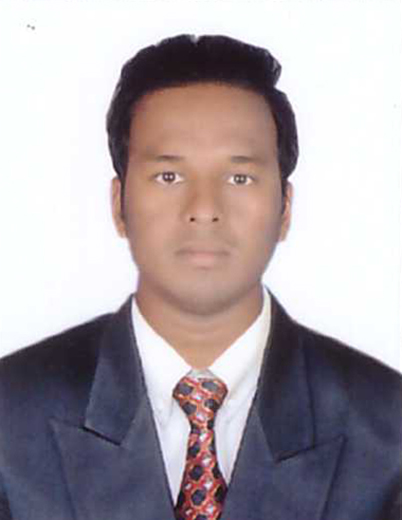 MAHESHMAHESH.371293@2freemail.com 						Objective:Seeking an opportunity in reputed firm, where I can learn and enhance my potential in succeeding professionally and utilizing my skills and expertise to lead bright career with integrity in financial and character wise dedication to contribute as a key team player.Educational Qualification:Bachelor of Degree in computer science and engineering from JNTU Hyderabad with 1st class from  2008-2012Inter MPC from State board with 1st class in the year  2006-2008SSC from state board with 1st class in the year  2006Experience:Desktop support (Sound engineer)for a period of  Two years (2 years) from  01/04/2012 to 01/04/2014 for the company  (Teluguone) Hyderabad.Sales man for a period of One year from  02/05/2014 to 02/05/2015  for the company  (Airtel) Hyderabad.Cashier cum admin for a period of  1year  from  02/06/2015 to 02/06/2016 for the company  (Omega Hospitals) Hyderabad.Sales executive for a period of 2 months in Du (out door) DubaiSales promoter for a period of 1 month in Linksys DubaiCourse certificate:Ms office, Ms excel, PowerPoint, Ms Word, Hardware and networkingHobbies:Internet browsingTo learn about new technologiesChatting with friendsListening MusicStrengths:Hard workingHonestcommunication skillsLeadership qualitiesOptimisticDeclaration:    I hereby declare that the above written particulars are to the best of my knowledge and belief.